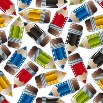 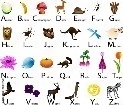 Dérivation et formation des motsJeu « Racines morphologiques »Racines morphologiques | Ressources | Amélioration du français (ccdmd.qc.ca)La formation des adverbes en - mentLa formation des adverbes en -ment | Ressources | Amélioration du français (ccdmd.qc.ca)Les suffixes – isme et -isteLes suffixes -isme et -iste | Ressources | Amélioration du français (ccdmd.qc.ca)Paroles rapportées9. Discours direct et indirect | Ressources | Amélioration du français (ccdmd.qc.ca)Les subordonnéesRecherche | Amélioration du français (ccdmd.qc.ca)Pronom relatif et antécédent Repérer le pronom relatif et trouver son antécédent | Ressources | Amélioration du français (ccdmd.qc.ca)VERBEDifférentes sortes de verbesDifférentes sortes de verbes | Ressources | Amélioration du français (ccdmd.qc.ca)Les verbes pronominauxIdentification des verbes pronominaux | Ressources | Amélioration du français (ccdmd.qc.ca)Distinguer pronom relatif pou conjonction de subordination « Que »Distinguer le pronom relatif que et la conjonction que | Ressources | Amélioration du français (ccdmd.qc.ca)Conjugaison en contexteConjugaison avec contexte | Ressources | Amélioration du français (ccdmd.qc.ca)NatureJeu « Identification des catégories »Identification des catégories | Ressources | Amélioration du français (ccdmd.qc.ca)Coordonnants et subordonnantsExercices de récapitulation sur les coordonnants et les subordonnants | Ressources | Amélioration du français (ccdmd.qc.ca)Les déterminantsExercices de récapitulation sur les déterminants | Ressources | Amélioration du français (ccdmd.qc.ca)FonctionsIdentification – toutes les fonctions | Ressources | Amélioration du français (ccdmd.qc.ca)Exercices de récapitulation sur les fonctions de base | Ressources | Amélioration du français (ccdmd.qc.ca)DE TOUT UN PEU, BEAUCOUP…Mise à niveau en français | Collection | Amélioration du français (ccdmd.qc.ca)